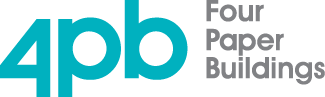          Sexual Abuse  evidence, fact finding and assessment " Everything you wanted to know but were afraid to ask"                       by Cyrus Larizadeh                                 SEXUAL ABUSE    EVIDENCE,  FACT FINDING  AND  ASSESSMENT   “Everything you wanted to know  but  were afraid to ask” 				   Cyrus LarizadehGENERAL Understanding the effects of sexual abuse on children. Research by Kendall et  al (1993)Importance of securing findings for the child  - child’s right to know to truthRe K (Non –Accidental Injuries: Perpetrator: New Evidence (2005)  1 FLR 285 Ensuring just outcome for the alleged perpetratorright to fair trialcorrecting inaccuraciesavoiding generalisationsredressing the imbalanceproviding starting point and basis repairing the damageimportance of representing ‘monsters’ and those who ‘nourish serpents’    EVIDENCE IN SEXUAL ABUSE CASESA  Forensic Evidence 
It is very rare to find forensic evidence which will prove that a child has been sexually abused.   It is essential that the practitioner is familiar with. the guidance for best practice in cases involving physical signs of sexual abuse. The Royal College of Paediatrics and Child Health has produced the definitive guide “The Physical Signs of Sexual Abuse” Handbook which sets out all the key features to look out for. 	Theis J  sets out guidance and highlights pitfallsA Local Authority v C [2011] EWHC 231Guidelines: Theis J  recorded that the court's ability to focus on the extent of and cause of the child’s (“A”) injuries was hampered by the failure of some of the clinicians to follow the RCPCH Guidelines and internal NHS Trust guidance.
Strategy Meeting: A should not have been discharged from hospital before there had been a strategy meeting. 
Colposcope: The use of a colposcope, or other options, should have been considered. 
Parental Consent: Insufficient attention was given to the parents' consent.
Injuries suggestive not diagnostic: The judge could not be satisfied, on the balance of probabilities, that A's injuries were a result of her being sexually abused by the father, the injuries being suggestive of such abuse but not diagnostic of it. 
Expert Evidence: The expert evidence of a Consultant Paediatrician and a Consultant Community Paediatrician was at best equivocal about sexual abuse being the cause of the injuries, neither expert agreeing that it was the most likely cause of the injuries.
The judge ended her judgment with helpful "lessons to be learnt":RCPCH guidelines: Anyone who does this type of work must not only be familiar with the RCPCH guidelines, but the expectation that they are followed, in the absence of good reason. This includes compliance with the guidance in terms of written records (including line drawings) of examinations
Terminology: Precise terminology is essential when describing injuries to the genital area. The recommended terms in the RCPCH Guidance should be used.
Record and document the examination positions: A record (still photographs, video, CD, DVD) of the genital/anal findings must be obtained. If the images do not demonstrate the clinical findings the reason for this should be in the notes."
DVD Recording: Mr Justice Baker’s observations in A London Borough Council v K were endorsed as to recording the examination on DVD, namely:
The examination should, wherever possible, be recorded on DVD. Great care taken about the management/disclosure of these images. Clinicians should inspect the DVD before completing their written record of the examination. They should note what the DVD demonstrates and in particular whether it conforms or contradicts what they saw in reality. 
      B Classification of Evidence
Dr Weir’s framework on evaluating whether a child has been sexually abused (as   updated in March 2006)  provides an excellent guidance on the key evidential issues Evidence that a child has been sexually abused can be broadly classified into a number of areas:
Allegations of abuse made by the child. Allegations by an adult as a result of conversations with the child, observations of the child or suspicious circumstances.Evidence that the child is unduly preoccupied with sexual matters; shown in sexualised play or behaviour, or unusual sexual knowledge.Circumstances (see below) in which the risk of child sexual abuse is higher.Non-specific signs of emotional or behavioural disturbance.Medical findings suggestive of sexual abuse.Characteristics associated with false allegations.Within each of these areas it is possible to assess the evidence and weigh the probability that it is consistent with the child having been sexually abused.   The more areas in which there are positive signs then the higher the probability that sexual abuse has occurred. C Importance of First Allegations
First allegations by a victim are particularly important and all contemporary records are invaluable.   D Analysis of Allegations
The context of the first, and the evolution of any subsequent, allegations should be studied for features such as:
spontaneityconsistencysuggestioncoaching and rehearsal E Facts Supporting Truth Telling
The following factors are thought to increase the likely validity of children’s allegations:
Spontaneity - Spontaneous allegations have higher validity than those resulting from suggestive or direct questions since children may be anxious to please and suggestible.  Where the interviewer tests alternative explanations for allegations or physical findings and such alternative explanations are rejected by the child.Accounts which have a logical structure. Internal consistency – e.g. the same theme is revealed through more than one medium e.g. drawings, play, speech etc.  Corroboration - other children involved repeat the same story.Amount/quality of detail - detail which is specific to the alleged offence (e.g. recognisable and detailed descriptions of adult sexual behaviour) for which the child is unlikely to have any other source of information. Most allegations involve abuse by people known to the child, in places with which they are familiar – thus detailed descriptions of place and person may not be helpful in respect of validity. Validity increases with other details e.g. body positions and sensations compatible with the offence.The child's description is consistent with his developmental level - events are described from a child's perspective in a child's language, with its limitations and misunderstandings.The child's emotional state is consistent with recollection of a distressing event - emotional arousal during description of abuse, e.g. trembling, flushing, incontinence, topic related hyperactivity, avoidance, embarrassment, disgust, etc.  Children making false allegations of sexual abuse are often bland and unemotional.Victims of sexual assault may give an inconsistent account of their experiences. This inconsistency is of a specific type and may, paradoxically, be a feature which increases validity.  Inconsistency which appears related to threats that have been made should the child disclose abuse, or fears of the consequences disclosure (e.g. imprisonment, family break-up), are quite commonly seen in true cases of abuse.Consistency in the face of challenge - the child maintains the story when the original allegation is challenged.  Admissions of understandable failures of memory increase validity as do corrections of the interviewer’s misunderstandings. Details characteristic of the offence - validity increases if the child describes forms of sexual abuse which follow patterns which are known to experts but not generally to the public.  For example, the gradual sexualisation of normal intimacy of within family abuseF Circumstances Associated With An Increased Risk Of Child Sexual Abuse
Child has contact with adults with a history of sexual offending. Child has a parent who was a victim of child sexual abuse.Households where there is evidence of high levels of sexual activity and interest and little attempt to protect children from this.Households/carers with a history of cruelty or neglect of the alleged victim or other children.Families where children are treated as precociously mature e.g. role reversal, excessive independence, low supervision, cultural beliefs normalising early sexuality, chaotic familiesG   False Allegations of sexual abuse
False allegations may be characterised by:lack of emotion during disclosure; lack of a sense of threat; lack of detail; stereo-typed presentation - often in strict chronological order. The child may have a motive for giving a false account. Children making false allegations are suggestible and will alter their account to fit others’ suggestions or misinterpretations. Thus the account may develop over time, so that later allegations are inconsistent with the earlier allegations.Children may make false allegations as a result of "coaching" or “suggestion” by adults who are in a position of influence over them.  This may be deliberate but more commonly is inadvertent and occurs from a combination of:suggestive questioning and a child  who wishes  to  please  his  interviewer  or care-taker.   The greater the insecurity and dependency of the child the greater the need to please by giving the response which is being sought.  Younger children are more vulnerable because of their suggestibility and dependency.  The circumstances in which most children are subjected to suggestive questions are such that they may be under considerable emotional pressure e.g. during the course of a contact or when removed from home.Children are more susceptible if tired and hungry, thus lengthy interviews and interviews taken without regard to the child's normal meal times and bedtimes are to be avoided or such circumstances noted when analysing strength of evidence.  ABE INTERVIEWThe ABE Guidance can be found at www.cps.gov.uk The Guidance  addresses a range of police interview preparation issues, offering advice on basic questioning techniques and recommends the use of a four-phased approach for interviews.Brenda Robinson a child forensic specialist provided 2 excellent  research articles in www.familylawweek.co.uk A. Recommended ABE Interview Structure i .    Rapport. Interviewer establishes rapport with the interviewee       ii.   Free Narrative. Acquire a free, uninterrupted narrative account from the             interviewee       iii.  Detail. Questioning in detail, including clarification of any earlier allegations       iv.  Closure. Interview closure: including summing up of key evidenceRegretfully departures from this structure are common but may impact upon the quality of evidence obtained and how one should analyse an allegations made or information disclosed. B. Key Points of Good ABE PracticeProvide a pre-interview explanation to the childEnsure police consultation with relevant social worker prior to interviewThe ABE has no specific guidance on interviewing children who allege sexual assault. Therefore planning and preparation must address this issueForensic interviewing should be hypothesis-testing rather than hypothesis-confirmingElicit the child’s free narrative account about any alleged offences. This is accomplished using open questions. Non-specific prompts such as ‘did anything else happen?’, ‘is there more you can tell me?’ and ‘can you put it another way to help me understand better?’ are of most use. Verbs like ‘tell’ and ‘explain’ are also useful Where the child alleges that offences have happened at different times, the interviewer should encourage free narrative about one incident to establish clarity C. Key ABE ErrorsUsing complex questions to question childrenEmploying adult phraseology and languagePrompting and leading questions, suggestionInterviewer making inappropriate responses to answers: negative and positiveDouble and treble questions in one statementSame formulaic approach followed irrespective of the child’s age, developmental level, or the circumstances of the particular caseInterrupting the child with questions when he is telling his story Interviewer preoccupation with peripheral detail, rather than attention to the content of the alleged sexual assault, i.e. on ‘what happened.’Using ‘victim blame’ questions, which imply victim fault or responsibility ‘Defence’ questions are put to the child in an accusatory mannerD. ABE AnalysisAlthough not stated in ABE, certain features have been associated with truthful accounts: Descriptions of interactions; Reproduction of conversation;Unexpected complications; Unusual details; Superfluous details;Accurately reported details which are misunderstood by the child; Related external associations; Subjective mental states (feelings of disgust or fear), and attribution of the perpetrator’s mental state (description of emotions, cognitions and motivations)E. ABE: PREPARATION AND PLANNING
i. A Gentle Warning
It is suggested that the guidance contained in both the Memorandum and ABE is rather ‘catch all’ in nature. Professor Ray Bull (the author of the Memorandum) has been quite explicit in describing the guidance as being ‘on how to do the easy ones.’ Neither the Memorandum nor ABE contain any specific guidance on interviewing children who allege sexual assault, and who may be traumatised. On that basis what should be done in this circumstance?ii. Sexual Assault Investigations
It is suggested that interviewing those that allege sexual assault requires:Specific preparation skillsSpecific questioning techniques and style These requirements go far beyond the content of the current ABE guidance. Each of these matters is addressed in turn.iii. Preparation and Planning: Pre-Interview
ABE states that ‘interviewers must also take steps to prepare the child for the interview itself.’ There are four different levels:The planning of wider issues; The interviewers’ preparation of strategies, questions and content; A general assessment of the child; andPreparing the child for the interviewThis would appear to indicate the need for a planning and preparation period by the interviewers of several hours. Moreover, planning is explicitly stated as a necessary component of ABE interviews – ‘thorough planning is essential to a successful investigation and interview.’Before the interview takes place, the ABE guidance requires interviewers to engage in multi-disciplinary planning; to consider a wide range of factors when preparing for the interview. For example to decide whether a psychological or psychiatric assessment of the child is required pre-interview, and consider how the content, structure and rules of the interview will be explained to the child. iv. Child Characteristics
ABE requires the interviewers to meet and consider a number of factors prior to the interview with the child. These include a number of factors pertaining to the individual child, his or her family, and background, for example:The child’s age, race, culture;Use of language; His or her religion; Issues of gender and sexuality; Any special needs/the child’s cognitive, memory and linguistic abilities; His or her current emotional state and range of behaviours; Relationships with family members; The child’s sex education and sexual knowledge; Family routines;The use of discipline and the presence of any recent stress.The ABE suggests that the following factors also be explored:The child’s preferred mode of address; His or her willingness to talk within a formal interview;An explanation of the reason for the interview;The ground rules;An opportunity to practice answering open questions; The child’s cognitive, social and emotional development; The child’s use of language and understanding of concepts such as time and age; Whether the child has any special requirements or mental health problem; and Whether the child is competent to give consent to the interview and any medical examinationF. ABE: Recommended Questioning Techniques
Hypothesis-testing rather than hypothesis-confirmingOpen minded hypothesis generation (during interview preparation) can be a particularly useful means of exploring all of the possibilities for the allegations, for example that the child is lying; that he or she has been coached; that the allegation concerns another person rather than the one named, or that the child is speaking truthfully. One area which is often neglected is that of interviewers testing hypotheses that the child had been coached and/or was lying.Elicit the child’s free narrative account about any alleged offences
Particular emphasis is placed on the importance of eliciting the child’s free narrative account about any alleged offences. ABE advises that interviewers should never stop a child who is freely recalling significant events.Open ended questioning

Studies have found that open-ended questions elicit more accurate information than those which are specific and the child’s responses to open ended invitations to speak are longer and richer than responses to specific questions. Closed questions should be postponed for as long as possible, perhaps until the Closure phase of the interview.Interviewer can maintain neutrality by ‘disconnecting’ themselves from the question An example of this would be: ‘Do you know, some people might say that you have made this up. What would you say to them? This will avoid the appearance of ‘approving’ or ‘condemning’ statements made by the child which can work as suggestion, both positive and negative.G. Common ABE Questioning Errors Undermining Free Disclosure and the Quality and Reliability of EvidenceUse of complex questionsQuestions employing adult phraseology and languageLeading and prompting questionsUnclear questionsRepetitive and insistent questionsAggressive questioningUsing the same formulaic routine irrespective of the child’s age, developmental level, or the circumstances of the particular case
Employing ‘victim blame’ questions, which implied fault or responsibility on the part of the alleged victim. E.g. ‘why did you go upstairs when you knew he was in your bedroom? why didn’t you tell anyone?’, and ‘why didn’t you try to stop him?’Repeatedly asked the child to explain the alleged offender’s motivation, for example –‘so why do you think he did that?’H. Features Associated With Truth Telling In A Child ABE
Although not stated in ABE, certain features have been associated with truthful accounts, for example: Descriptions of interactions; Reproduction of conversation; Unusual details; Superfluous details;Accurately reported details which are misunderstood by the interviewer; Related external associations; Subjective mental states (feelings of disgust or fear), and attribution of the perpetrator’s mental state (description of emotions and motivations). Some practitioners suggest that the more such factors are interwoven in the same sentence or paragraph, the more likely the child is telling the truth.In judging the evidential strength of the child’s account however, surveys have found that the Police, the Crown Prosecution Service and the Courts are likely to make decisions based on the
clarity in the evidenceamount of detail providedconsistency of the evidenceIf reports come from a number of sources, particularly if some of the sources are unaware of the significance of the observations this is considered to be of notable evidential strength.I.  Inconsistencies In The Child’s Account
i. Indication Value of Inconsistencies
The presence of inconsistencies in the account (or between the accounts of siblings) may be an indication that the child is making a false allegation. Equally, inconsistency may well be an indication of veracity. Inconsistency and lack of cogency does not necessarily equate with untruthfulness. As events become more routine, the memory representation becomes more schematic, focusing on what usually happens and often losing details of specific occurrences. Thus, paradoxically, memories of chronic abuse may be less detailed than memories of a single, traumatic event.ii. Preparation to Address Inconsistencies
The issue merits very careful attention in pre-interview preparation, particularly where previous abuse is known or suspected, or where there are suspicions that abuse may have occurred on different occasions over time. In the absence of such preparation, the interviewer’s conduct may contribute to a subsequent lack of clarity.iii. Avoidance of and Addressing of Inconsistencies
When confronted with inconsistency the informed response necessitates asking the child to think carefully about ‘one time’, and to ‘tell me as much about it as you can from start to finish’. Where the interviewer fails to clarify the child’s mention of ‘other times’, ‘that time’, ‘some times’, ‘lots of times’, inconsistencies in the account may well occur.J. Points of Consideration Relating to Young ChildrenYounger children (up to about 7 - 8 years old) are unlikely to understand the seriousness of the investigative process or the consequences of allegations they may make.  Young children do not fully understand the concept of truthfulness and are not able to discriminate between the moral value of being honest in making serious allegations and making statements which please important adults.  Young children’s “beliefs” are highly dependent upon what they are told by adults. Their evidence can be distorted by poor interview technique e.g. leading, direct and repeated questions. An evaluation of their evidence should be sensitive to whether such circumstances exist.Consequently these attributes should be considered when conducting any analysis of an ABE conducted by a young child.FACT FINDINGIs a fact finding hearing necessary?The President's Guidance in Relation to Split Hearings [2010] 2 FCR 271 ("the Guidance") arose following a series of cases in which the Court of Appeal expressed growing concern at the delay and complications arising in cases in which split hearings were being held, arguably unnecessarily. 

In re W ( Children) [2009] EWCA Civ 644Wall LJ reminded practitioners and judges that: "[A] rigorous approach has to be taken to finding of fact hearings. Any hearing must, of course, be fair, but the judge may need to make robust changes to schedules of findings prepared by local authorities, and local authorities in particular need to examine their practices carefully to ensure that a finding of fact hearing is strictly necessary for the proper and expeditious resolution of the proceedings." Re L ( a child)  [2009] EWCA Civ 1008
Such a suggestion may seem surprising to many practitioners, though the implication appears to be that lengthy and costly fact findings, even for serious injuries, may be unnecessary when all the parties recognise that the court in not going to be able to narrow the pool of perpetrators any further than already identified by the local authorityThe President’s Guidance now provides as follows:(i) The decision about whether to hold a split hearing rests with the judge, not with the parties or CAFCASS. Such hearings should not be ordered just because the parties agree that there is a need or because CAFCASS say they cannot report without one. 

(ii) A fact finding hearing should only be ordered where the court "takes the view that the case cannot properly be decided without such a hearing." 

(iii) Even if a fact finding hearing is necessary, consideration must be given as to whether this needs to be a split hearing or should form part of the substantive hearing. "In my judgment it will be a rare case in which a separate fact finding hearing is necessary." 

(iv) In domestic violence cases this means that allegations of harm put forward as a reason to deny contact do not automatically require a fact finding hearing. Instead the court should rigorously apply the guidance in the Practice Direction: Residence and Contact order: Domestic Violence and Harm [2009] 2 FLR 1400 in considering whether the outcome of any fact finding hearing would affect the decision of the court, and to what extent.The Norgrove Regulation will place pressure on courts to return the old system of one hearing and no fact finding but experts assessing on a parallel basis on multiple possible outcome basis including worse case scenario    B. Do we have all material disclosure?Re R (Care: Disclosure:Nature of Proceedings) (2002) 1 FLR 755  per Charles J    All material disclosure must be provided as the earliest opportunity including police disclosure which should be sought as soon as possible at the outsetFoster carers diariesSchool logsPre ABE interview notesLAC medical notesHospital and GP recordsNotes of experts discussing allegations with the childrenABE interview – DVD of ABE and transcript ( agreeing the misrecordings)Other statements and interviews of parentsPhotosC Evidence of the childrenChild giving evidenceRe W deals with the current law on this issue and the key considerations. Guardian SW or expert can and should in certain cases provide short analysis of whether the child can understand and impact on him/her of giving evidence and the matter of whether and how the children should give evidence must be dealt with at an interim hearingW (Children) [2010] 1 FLR 1485 UKSCECHR: The current presumption against a child giving live evidence in family proceedings, cannot be reconciled with the approach of the European Court of Human Rights. 
No Child Precedence: In care proceedings there must be a balance struck between the Article 6 requirement of fairness, which entails the opportunity to challenge evidence, and the Article 8 right to respect for private and family life of all the people directly and indirectly involved. No one right should have precedence over the other. 
No Presumption Or Starting Point in Favour Of Child: Striking the balance may well mean that a child should not be called to give evidence in a great majority of cases, but this is a result and not a presumption nor even a starting point. Two Considerations: When considering whether a particular child should be called as a witness in family proceedings, the court must weigh two considerations: The advantages that that will bring to the determination of the truth; andThe damage it may do to the welfare of this or any other child. The court set out other  factors to consider when conducting this balancing exercise:
An unwilling child should rarely, if ever, be obliged to give evidence;The risk of harm to the child if he or she is called to give evidence remains an ever-present factor to which the court must give great weight; The risk, and therefore the weight, will vary from case to case, but it must always be taken into account; and At both stages of the test the court must also factor in any steps which can be taken to improve the quality of the child’s evidence, and at the same time decrease the risk of harm to the child.Essential Test: whether justice can be done to all the parties without further questioning of the child. 

Weighing Factors: In weighing the advantages that calling a child to give evidence might bring to the case, the court would look at several factors, including the:
 Issues in the case; Quality of other evidence;Nature of the challenge to the child’s evidence (the court not helped by generalised accusations, whereas focused questions that put forward a different explanation for events might help the court to do justice); Child’s age; and Maturity and the length of time since the events in question Management of issue: The issue should be addressed at the case management conference in care proceedings, or the earliest directions hearing in private law proceedings, and should not be left to the party to raise.DVD or other evidence from the childThe Court should be cautious about relying on child’s evidence when it has not been challenged through cross examinationUse of reliability expert if the Court finds it helpfulThis is NOT a veracity expert – determination of veracity is the domaine of the Court  – is an expert needed to assess the child’s -                    verbal and non verbal communication her memorydescriptive abilitysuggestibility  ASSESSMENT OF THOSE WHO SEXUALLY ABUSEA. Purpose of a post findings assessment  in sexual abuse casesGaining greater insight into the abuse that took place and why it happenedGathering information about the context of the abuseAssessing the effect of any abuse on the child and family and what therapy, support and guidance may be needed to minimise the trauma and what awareness work needs to be done with the child and familyGathering information to assist those working with the child, non abusing parent and the family.Gathering information about the family dynamics and individual relationships.Assessing the patterns of behaviourAssessing risk – the extent and nature of the risk and to whomAssessing ability to changeIdentifying what intervention and/or treatment is required to reduce riskIdentifying strengths and weaknesses in the non abusing care giver ,their insight and ability to protectDevising any programme of work needed to ensure adequate management by the non abusing care giver of any riskProviding information to assist decision-making into what role the abusive parent should play in the future of the child and family (ie contact or viability of a primary carer role or family reconstruction in the context of having a non abusing care giver present)B.Types of Assessmentindividual assessment of the abusing parentindividual assessment of the abusing child/childrendual assessment of abusing and non abusing parentintegrated family assessmentinvolving an individual or group componentResidential assessment? (not available at present)C.Context of AssessmentSexual abuse in the familySexual abuse against an adultSexual abuse against children Sexual  took place outside home environment or against                         unconnected third partiesNon contact sexual abuse – eg  flashing Internet abuseContact sexual abuseSexual abuse which occurred long agoSingle episode of sexual abuseMultiple episodes of sexual abuse (over a short focused  period or over time)Abuser who is a childSexualised behaviour by children but no current abuser in                         the homeLack of sexual boundariesDistorted sexual attitudesBoth parents involved in sexual abuseInter generational sexual abuseExtended Family sexual abuseOne parent involved in abusePaedophile RingAbuser wishing reintegration within the familyAbuser already in a new family unitAbusing parent who wishes contact with child victim or with child who is not victimD. The impact of Findings of Fact on the assessment process:	Re J and O (Family Division:HHJ Cahill sitting as a Deputy Judge of the High Court 20.07.07)Expert should rely completely on the findings of the court as the starting point of any assessmentIt was not for the expert to decide whether the findings of a judge or assertions of a parent should be preferred.The Fact Finding hearing should attempt to deal with any many of the allegations and issues in the history as possible in order to assist the assessment process. A comprehensive starting for assessment stage needed.E. Key components of AssessmentDirect ObservationPsychometric TestsInterviewSelf Report QuestionnairesReports of othersDocumentary AnalysisPsychological/psychiatric testing	F.Assessment Models – What assessment model was used and was it properly applied?Different Models include:Rapid Risk Assessment for Sex Offence Recidivism (RRASOR) 
(Hanson 1997) The Structured Anchored Clinical Judgement (SACJ) 
(Grubin 1998)Risk Matrix 2000 
(Hanson & Thornton 2000)Faller (1993) provides a useful guide of issues to be covered in an assessmentPast history of physical abuse neglectPast history of sexual abuseCurrent living situationEducation and employment historyParentingDisciplinePartner relationshipSexual historySubstance abuseMental illnessMental retardationCriminal historySexual abuseTreatment HistoryG.Ineffective interviews and reportingFailure to assess the cycle of offendingFailure to interview client in depthAccepting one fact or explanation without pursuing other possibilitiesInaccurate paraphrasingOffering implicit therapy or premature hypothesisUsing words/phrases client may not understandNot sticking with a line of enquiryFailure to consider application of Finkelhor Preconditions (1986)	Finkelhor Preconditions (1986)The abuser must have a motivation to sexually offendThe abuser must overcome internal inhibitions to offendingThe abuser must overcome external inhibitors to offendingThe abuser must overcome the child’s victim’s resistanceH Questionnaires – Re S (Care:Parenting Skills:Personality Tests) 2005 2 FLR 658 Re L (Children) (Care Proceedings Sig Harm) (2007) 1 FLR 1068dangers of placing undue reliance on personality testing especially to determine credibility - it should not be used to resolve key issues unless they are validated by other evidence	ProsThey can be part of structured interviewEasier to write than to speak of sexual mattersThey can highlight inconsistencies more clearlyThinking time for clientImportant things do not get missedCan be very focused on area of enquiry	ConsToo MechanicalDifficult for clients with literacy problemsCan be viewed as  a superficial paper exerciseEasier to fake goodOpen to ambiguityI. Quality of AssessmentHas the assessment dealt properly with the following key areas:Proper focus on Index Offence(s) key facts re abuseSexual knowledge and attitudesDistorted ThinkingSexual Arousal and Sexual FantasyVictim EmpathySelf EsteemRelationships and IntimacyAlcohol and Drug UseAbuser’s Own VictimisationJ Evaluating the Assessor – Loveday v Renton and another(1990) 1MedLR 117 at 125 per LJ Stuart SmithIn determining the quality of expert assessor’s evidence a number of processes have to be undertaken:The mere expression of opinion or belief by a witness however eminent does not sufficeThe court has to evaluate the witness and the soundness of his opinionMost importantly it involves the examination of the soundness of the reasons given for his opinion by examining the internal consistency and logic of his evidenceHis precision and accuracy of thought as demonstrated by his answersHow he responds to searching and informed cross examinationThe extent to which a witness faces up to and accepts the logic of a proposition put in cross examination or is prepared to concede points which are seen to be correctThe extent to which a witness has conceived an opinion and is reluctant to re-examine it in the light of later evidence or demonstrates a flexibility of mind which may involve changing or modifying opinions previously heldWhether or not a witness is biased or lacks independenceWitness’s demeanourK. Importance of Disclosure to enable effective examination of Assessor Re R (Care:Disclosure:Nature of Proceedings) (2002) 1 FLR 755  per Charles J    772G-779F	      Re L (Care:Assessment:Fair Trial) (2002) 1 FLR 755 per Munby J p 771          para 154Full and frank disclosure of key documents at any early stage of to include file notes, contact recordings notes of meetings and telephone attendancesAll professionals involved should at all times keep clear, accurate full and balanced notes of all relevant contact and discussions and meetingsAny objection should be determined at the earliest possible dateSocial Workers and Guardians should routinely exhibit to their reports and statements notes of relevant meetings, conversations and incidentsWhen it is proposed the Social Workers and Guardian should meet with the expert:There should be a written agenda circulated in advance to all concernedClear written notice given to parents and representatives with a copy of agenda and documents intended to be raised with the expert and notice of all criticisms of a parenting or non attending party which it is intended to raise with the expertThe parent or non attending party should have a clear opportunity to make representations to the expert prior to and/or at the meeting on the documents issues and/or criticisms of which he has been givenThe parent and/or other party should have the right to attend and/or be represented at the professionals meetingClear, accurate, full and balanced minutes of the professionals meeting should be taken by a nominated personMinutes should be agreed and circulated ASAP to all partiesCategories of relevant disclosure documents include:assessment plannotes of assessmentquestionnairesfeedback session – Parents right to replyprofessional review meetings (internal and external)articles and research papers relied uponL Contact between victim child and perpetrator parent This can serve a number of important purposes	Vera Fahlberg (1991) – Minimising the TraumaPrevent denial/avoidanceResurface emotions about separation at manageable levelsProvide opportunity for support of feelingsProvide opportunity to review reasons for separationDecrease magical thinkingDecrease loyalty issuesEnhance identity formationM. Treatment and Funding issues within proceedings –limitations of s.38(6) and LSC positionN. Useful publications and articlesImpact of sexual abuse on children Kendall Tackett et al (1993 Psychological Bulletin Vol 113 1641-180Briggs Doyle Gooch and Kennington ‘Assessing Men who Sexually Abuse’ (1998) a Practice Guide –Jessica Kingsley PublishersFinkelhor et al A Source Book on Child Sexual Abuse (1986) California SageFaller KC (1993) Child Sexual Abuse;Interaction and Treatment Issues Washington:US Department of Health and Human ServicesRyan Lane Davis and Isaac Child Abuse and Neglect volume 2 Juvenile Sex Offenders Development and Correction pp385-395Morrison and Print (1995) (Adolsecent Sexual Abusers:An Overview.Hull:NOTAHilderbran and Pithers (1989) ‘Enhancing offender empathy for sexual abuse victims’.In D.R.Laws (ed) Relapse Prevention with Sex Offenders New York The Guilford PressKnight Prentky and Cerce (1994) ‘The Development reliability and validity of an inventory for the multidimensional assessment of sex and aggression’ Criminal Justice and behaviour 21,72-94Lanyon (1991) ‘Theories of sex offending’ In CR Hollin and Howells.Clinical Approaches to SexMarshall and Weave Offender and their Victims  (1991) Targets for Change.Nottingham:Nottinghamshire Probation ServiceFisher HS (1994) ‘Adult sex offenders:who are they?How and why do they do it?' In T Morrison M Erooga and RC Beckett Sexual Offending Against Children London RoutledgeCampbell JC (Ed) (1995) Assessing Dangerousness:Violence by Sexual Offenders,Batterers and Child Abusers.London.SageDeitz (1992) ‘Measurement of Empathy towards rape victims and rapists’Journal of Personality and Social Psychology 43 ,372-384Groth AN (1979) Men who rape The psychology of the offender New York PlenumWillis GC (1993) Unspeakable Crimes London The Children SocietySinclair L (1991) ‘Assessment: a comprehensive task.Assessing risk;effective interviewing’Presentation to ROTA Conference LiverpoolSmith G (1994) Parent Partner Protector:conflicting role demands for mothers of sexually abused children’ In T Morrison M Erooga and RC Beckett Sexual Offending Against Children London RoutledgeWebster CD and Eaves D (1995) The HCR-20 Scheme:The Assessment of Dangerousness and Risk:Version 1 January 1995 Monograph from Simon Fraser University and Forensic Psychiatric Services Commission of British ColumbiaFahlberg V.  A Child’s Journey Through Placement (1991) BAAFFisher, D., & Thornton, D. (1993). Assessing risk of re-offending in sex offenders. Journal of Mental Health, Volume 2, Pages 105-117.Hanson, R.K., & Bussiere, M.T. (1998) Predicting Relapse: A Meta-Analysis of Sexual Offender Recidivism. Journal of Consulting and Clinical Psychology, Volume 66, Issue 2, Pages 348-362.Harris, A., & Rice, M. (2003). Actuarial Assessment of Risk among Sex Offenders. Annual New York Academy of Science; 989: 198-210. CYRUS LARIZADEH4 PB7th October  2013ABE TRANSCRIPT EXTRACTPolice: What did I speak to you about? [on a previous occasion]Max: Daddy.Police: Daddy, okay. And what did I ask you about daddy? Can you remember?Max: Blood.Police: Blood, yes. You’ve got a very good memory. And what did you tell me? What happened?Max: Erm, once I had a needle and…Police: And what?Max: I can’t remember.Police: You can’t remember. Okay, so let’s go back on that one. So once, just one time, you are saying, you had a needle. Where did you have a needle?Max: A long time ago. I saw Simon at the park.Police: Oh right.Max: My friend.Police: Okay.Max: But he’s not my friend now.Police: Why?Max: Because he doesn’t like me now. Police: So, you’re saying one time…Max: Yeah.Police: Daddy.Max: Yeah.Police: Injection.Max: Yeah.Police: Yeah? Okay. Tell me about that time.Max: Erm, it was a long, long, long, long, long, long long, long, long time ago.Police: A long time ago. How old are you?

Max: What?Police: How old were you when this happened?Max: Three.Police: Okay, so you were three.Max: No, four actually.Police: Three or four.Max: Four. Police: You’re four now. When’s your birthday?Max: March. No.Police: No, your brother’s birthday is in March.Max: August.Police: August.Max: I just got confused.Police: So, you were three or four and your daddy gave you an injection. Where was this?Max: Erm, when we was about to go home?Police: Okay. So, where were you before you went home?Max: At the park.Police: So, this happened at the park?Max: Mmm.Police: Gave you an injection.Max: Mmm.Police: At the park.Max: Mmm.Police: What park?Max: No, actually, it was at…mummy and daddy and daddy stated at home. No, mummy stayed at home.Police: I’m writing stuff down.-------------------------Police: So there’s all these people in the park?Max: Mmm.Police: But your daddy stayed at home?Max: No. Mummy.Police: Mummy stated at home and you were with daddy.Max: Mmm and Sarah and Joanne was and Jane was.Police: Okay.Max: And John was and me and John saw Paul to there.Police: Yeah. So, when did you have your injection?Max: Erm, when mummy, erm, went back home.Police: So, you went back home.Max: Mmm.Police: Yeah? And is that when you had your injection?Max: Yeah.Police: How did that happen then? Who did it?Max: Erm, it just happened when I was touching a fence.Police: It just happened when you were touching a fence?Max: Yeah.Police: So, you’ve ben to the park and you went home, yeah? What time did you have your injection?Max: Erm, I can’t remember.Police: Where were you when it…when you actually had it, where were you?Max: Look.Police: Look what I can’t see because you’re sitting on the floor. Oh, you’ve got a bruise on your leg. How did you get that?Max: I can’t remember. It was a long, long, long, long, long, long long, long, long, long time ago.Police: Was it?Max: Yeah.Police: Okay. So, when you had your one injection, yeah, with your daddy?Max: I’ve got big squares.Police: Where were you when that happened?Max: Erm, nearly home.Police: Nearly homeMax: Yeah. Police: Okay, so you weren’t at home?Max: No.Police: So, daddy gave you an injection when you weren’t at home.Max: No, he gave me it when I was at home.Police: Oh you got home. Right, okay.Max: Yeah, he was at home.Police: Was there anybody else at home?Max: No, only me and m…daddy.Police: You and daddy.Max: Mmm.Police: Okay. And what did he do...how did he inject you?Max: Erm, he just cut through here. No, through here.Police: Hold your hand up because we can’t see you on the camera.Max: He cut through here then it didn’t hurt and he got it out, then hePolice: Got what out?Max: What?Police: Got what out?Max: Erm, the thing.Police: The thing. What thing?Max: The needle.Police: The needle, yeah, go on.Max: Then he put a new skin on it.Police: New skin.Max: To make it better.Police: And there was nobody else in the house and it was just you and daddy and it was when you were three or four.Max: Four.Police: Four, okay. So, definitely four and you’re showing me that finger. Show me that finger again. That one. Was it definitely that finger? So, it was that finger on your left hand, yeah, and then you say he cut it. What did he cut it with?Max: He cut it with scissors.Police: Scissors, okay. So, he cut your finger with scissors and then he put the injection in there.Max: Mmmm.Police: And then what did he do. What happened then?Max: He put a new skin on it.Police: New skin, yeah.Max: Then he, then it was all better.Police: All better?Max: Mmm. That’s all.Police: That’s all?Max: Yeah.Police: What did he do with the blood he took out?Max: Erm, he put it in a bowl, then tipped it in the sink, then he…that was all.Police: That was all, yeah?Max: And once John whacked him with one of Joanne’s poles.Police: You told me that before, yes.------------------Police: Are you saying that daddy injected you only once?Max: Yeah.Police: Are you sure?Max: Yeah.Police: Just the once?Max: Yes.----------------------[Previous interview by different police]Police: When you spoke to X.Max: Yeah.Police: You told him about injections . Can you remember what you told him?Max: Erm, no.Police: What do you know about injections?Max: Er…Police: Have you had one?Max: Er,no.Police: You haven’t had an injection?Max: No. Where’s my sticker?